PREVERI SVOJE ZNANJENaštej.a)kmetijske panoge:b) nekdaj delujoče rudnike v Sloveniji:c) mineralni zdravilišči v Sloveniji:d) 3 najbolj gozdnate države Evrope:e) države v katerih živijo Slovenci kot zamejci:f) reke na katerih so HE:Opiši značilnosti:a)gorskega turizma:b) gospodarski razvoj Velenjske kotline:c) vpliv družbenih dejavnikov na kmetijstvo:d) pomen Slovenije kot tranzitne države:e) pomen TE za oskrbo z električno industrijo:3. Odgovori s pomočjo fotografije.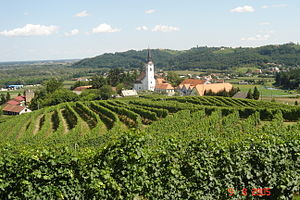 Katero kmetijsko panogo prikazuje slika?Katera vrsta kmetijstva je to?Kaj je značilno za to vrsto kmetijstva?Na katero vrsto površja je vezana ta panoga?V katerih delih Slovenije je razvita ta panoga?Reši nemo karto.Označi in imenuj premogovnik lignitaZ modro prevleči reko na kateri je največ HEOznači in imenuj edino pristanišče in letališčevriši potek industrijskega polmesecaoznači termalna zdravilišča: Moravske Toplice, Čatež,  Ptuj, Dolenjske Toplice in Strunjanvriši potek Slovenike in Ilirikepobarvaj geografsko enoto, ki je najbolj gozdnata v Sloveniji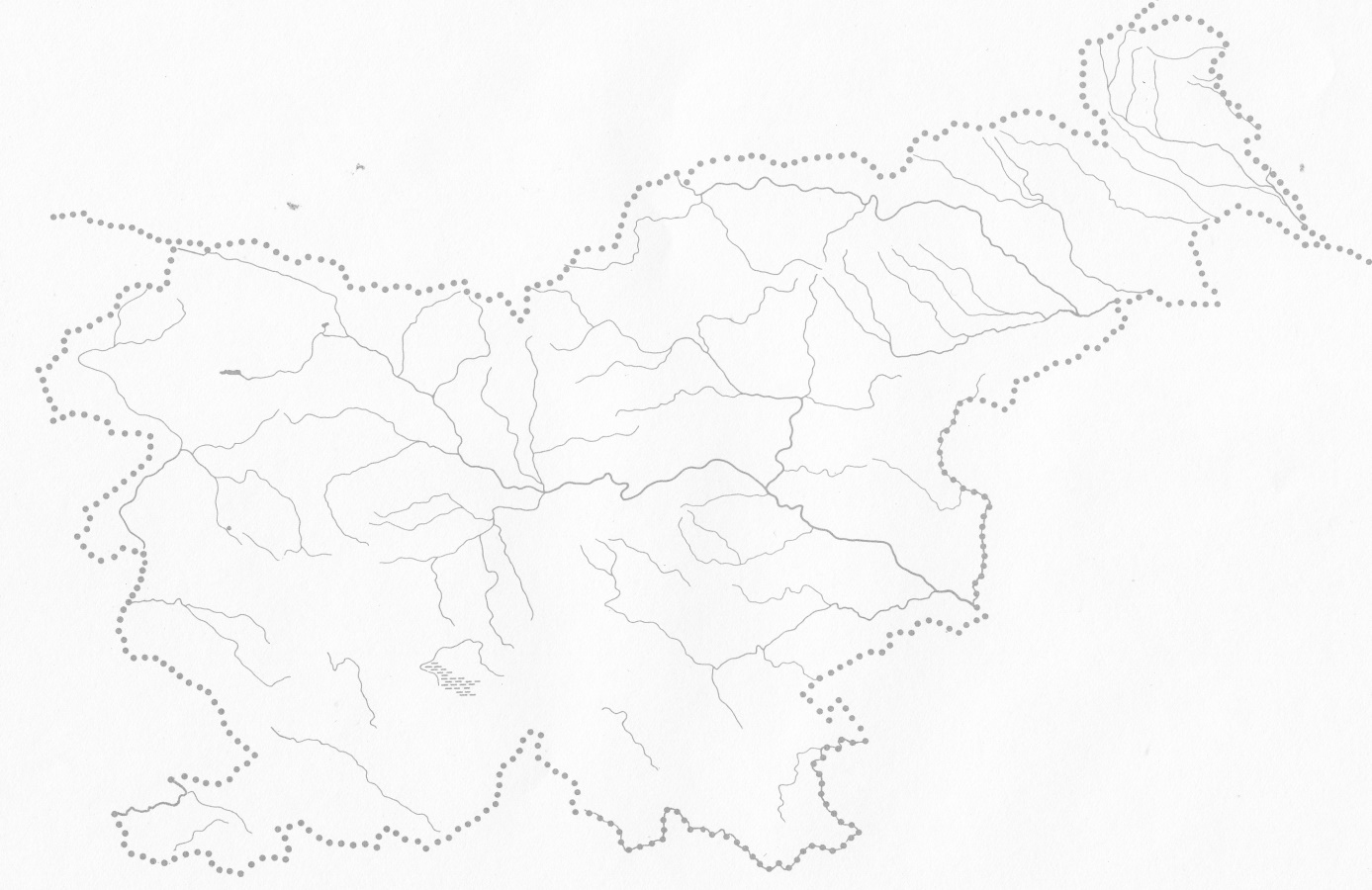 